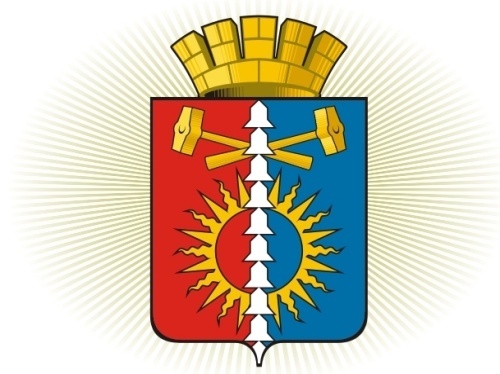 ДУМА ГОРОДСКОГО ОКРУГА ВЕРХНИЙ ТАГИЛШЕСТОЙ СОЗЫВ	Р Е Ш Е Н И Е	  двадцать седьмое заседание14.12.2018г. № 27/11город Верхний ТагилО награждении Почетной грамотой Думы городского округа Верхний Тагил   В соответствии с Решением Думы городского округа Верхний Тагил от 19.06.2014г. № 28/8 «Об утверждении положения о Почетной грамоте Думы городского округа Верхний Тагил»,  Дума городского округа Верхний Тагил Р Е Ш И Л А: Наградить Почетной грамотой Думы городского округа Верхний Тагил:Асташова Вячеслава Васильевича, мастера участка по ремонту вспомогательного оборудования Верхнетагильского ремонтного управления Пермского филиала ООО «КВАРЦ Групп», за многолетний добросовестный труд в отрасли и активную социальную жизненную позицию;Глинских Ольгу Юрьевну, начальника смены Химического цеха филиала «Верхнетагильская ГРЭС» АО «Интер РАО – Электрогенерация», за значительный вклад в развитие топливно – энергетического комплекса;Дубченкову Елену Николаевну – инженера Производственно – технического отдела филиала «Верхнетагильская ГРЭС» АО «Интер РАО – Электрогенерация», за значительный вклад в развитие топливно – энергетического комплекса;Кропотухина Павла Валерьевича, начальника Верхнетагильского ремонтного управления Пермского филиала ООО «КВАРЦ Групп», за многолетний добросовестный труд в отрасли и активную социальную жизненную позицию;Курышеву Марию Яковлевну, ведущего инженера Химического цеха филиала «Верхнетагильская ГРЭС» АО «Интер РАО – Электрогенерация», за значительный вклад в развитие топливно – энергетического комплекса;Шушкову Ирину Александровну, электрослесаря по ремонту и обслуживанию автоматики и средств измерений электростанций 5 разряда Электрического цеха филиала «Верхнетагильская ГРЭС» АО «Интер РАО – Электрогенерация», за значительный вклад в развитие топливно – энергетического комплекса;Щепанкову Александру Николаевну – аппаратчика химводоочистки электростанции 5 разряда Химического цеха филиала «Верхнетагильская ГРЭС» АО «Интер РАО – Электрогенерация», за значительный вклад в развитие топливно – энергетического комплекса.Опубликовать настоящее Решение в газете «Местные ведомости» и разместить на официальном сайте городского округа Верхний Тагил www.go-vtagil.ru.   Верно   ведущий специалист Думы   городского округа Верхний Тагил                                                                   О.Г.Мезенина   Председатель Думы   городского округа Верхний Тагил                подпись                     Е.А.Нехай